PROFESSIONAL RESUME OF Julia BileyAdministrative Assistant – Mid MN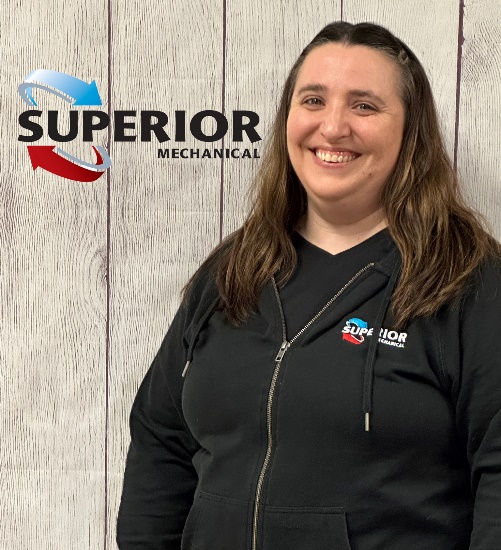 1998		Graduate of Crosby-Ironton High School, Crosby MN1998-1999	Central Lakes College1999-2000	Discipleship Training School (Youth With A Mission)		Amsterdam, Netherlands – Graduation Certificate2000-2004	Target – Department Manager, Baxter MN2010-2017	Christ Community Church- Administrative, Nisswa MN2017-2020	Airtech Heating & Cooling - Office Manager, Brainerd MN2020-2021	Crosslake Veterinary Hospital- Receptionist, Crosslake MN2021-2023	Aquarius Home Services - Dispatcher, Brainerd MN2023-Present Superior Mechanical - Administrative, Pequot Lakes MNCERTIFICATES HELD2017 – Present      Quick Books Certificate (Central Lakes College)ASSOCIATION INVOLVEMENT2023 - Present	 	Associated Builders and Contractors ~ Minnesota Chapter2023 - Present	 	Brainerd Lakes Chamber of Commerce2023 - Present		Builders Association of Minnesota2023 - Present		Mid-Minnesota Builders Association2023 - Present		National Association of Home Builders ~ Minnesota ChapterREFERENCES:Ian Misenko, Ferguson					Nate Haberman, First Supply8188 Industrial Park Road					18078 State Highway 371Baxter, MN 56425						Brainerd, MN 56401Work:  218-330-3580					Work:  218-829-6910